Keeping Connected        Preschool Newsletter April 2019
    Special Events 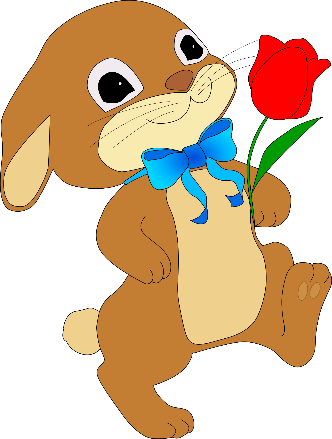 Good Friday– Apr 19th Easter Monday – Apr 22ndEarth Day – Apr 22nd  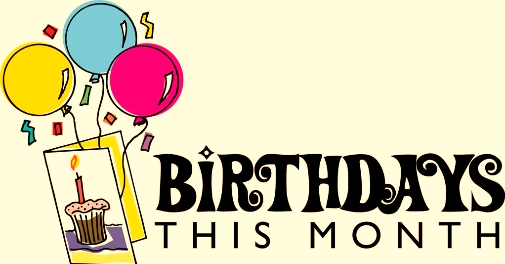 No birthdays this month
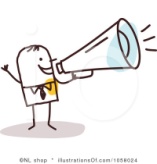  Announcements
Center is closed on April 19th, 2019 and April 22, 2019 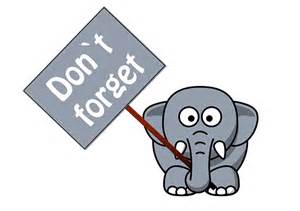 RemindersShow & Tell every Friday of the month! Please provide weather appropriate extra clothes for your child in their clothing bag.Please don’t forget to go on HiMama to check if there are any supplies needed and important messages!		

Activities We Liked To Do In March                We have been exploring the many different ways that you can build structures by using different materials such as sand, balls, toothpicks, etc.  We have also been enjoying getting to learn more about sciences, cause and effect. We decided to work on some special activities based on their interests, such as planting herbs, painting the planets and variety of art ideas, sensory and also fun gross motor activities etc.The preschoolers this month got the chance to make a variety of food such as ant on the log, green smoothie, Fruit Kabob. We had lots of fun this month mastering our skills and trying new skills. 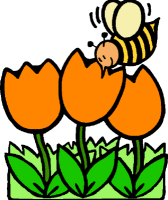 